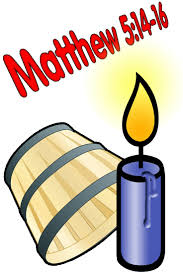 “Keep your light shining. God will put it whereit can be seen.”